Corpus Christi ChurchCruise-In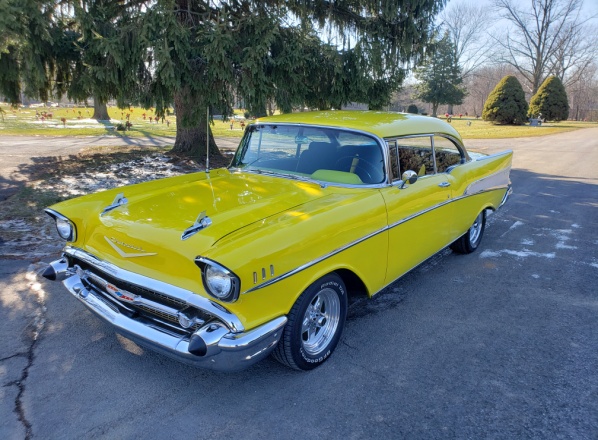 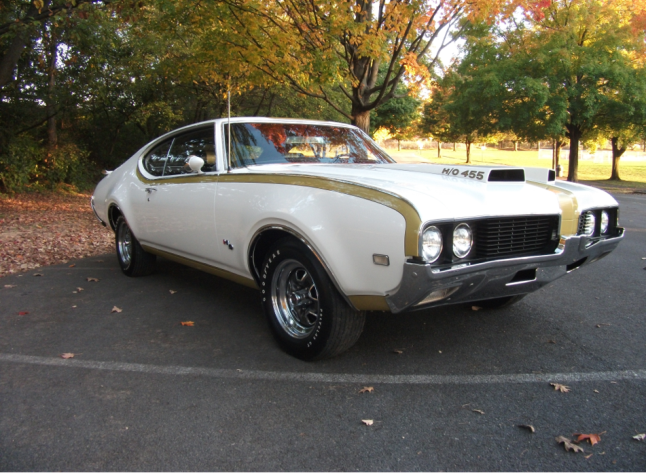 Friday, August 20, 2021279 N. 2nd Street Chambersburg, PA 172015:00 pm to 9:00 pm     Rain or shine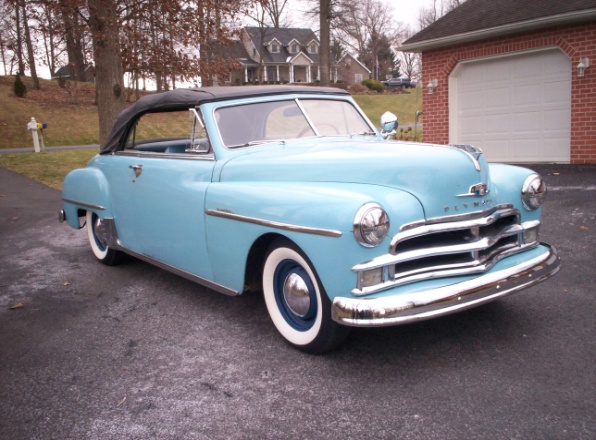 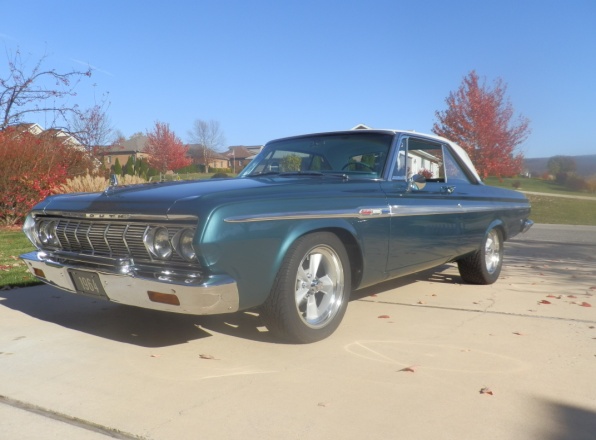 DJ playing tunes of the times!Food and drinks available!50/50 Drawing 	         Door Prizes         Chance Raffles Registration: $10.00 
(includes one ticket for Door Prizes)Awards presentedat 8:00 pmPastor’s Choice AwardPeople’s Choice Awards1st 2nd 3rd      Open to all vehiclesFor more information call 717-263-9541 or email rramsey@corpuschristichbg.org- - - - - - - - - - - - - - - - - - - - - - - - - - - - - - - - - - - - - - - - - - - - - - - - - - - - - - - - - - - - - - - - - - Corpus Christi Church will not be responsible for any know/unknown damages, injuries, losses, judgments and or claims to persons or property while attending the car, truck and motorcycle cruise.  No alcohol, burnouts, playing stereos, bicycles, skateboards, scooters, or pets (except service dogs).